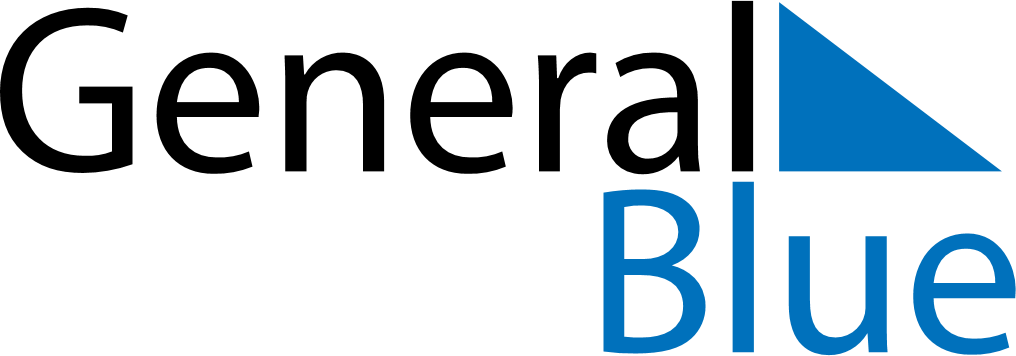 December 2025December 2025December 2025December 2025GuamGuamGuamSundayMondayTuesdayWednesdayThursdayFridayFridaySaturday12345567891011121213Our Lady of Camarin Day14151617181919202122232425262627Christmas EveChristmas Day28293031New Year’s Eve